      WEBELOS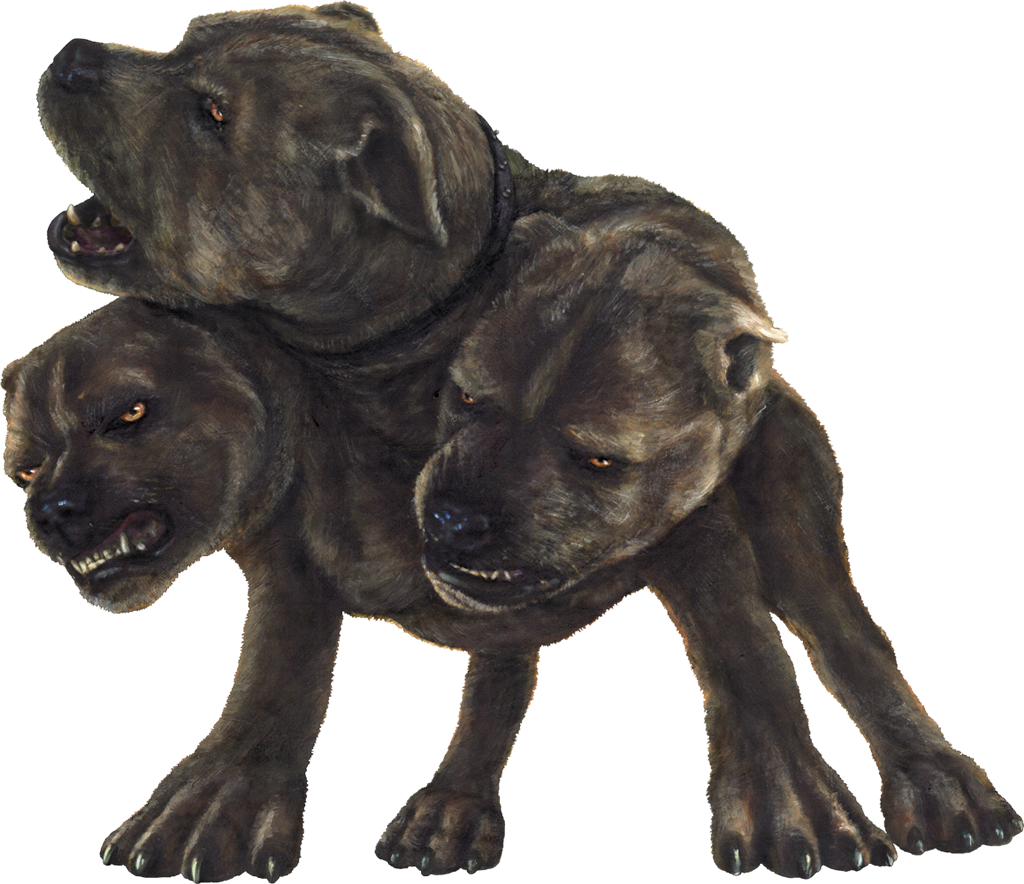 OVERNIGHTER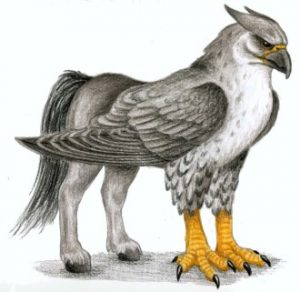         Saturday, May 18 - 19, 2019This will immediately follow Chuckwagon, beginning at 4pm. Earn the Webelos Required Adventures “Duty to God” and the Elective Adventure “Adventures in Science”  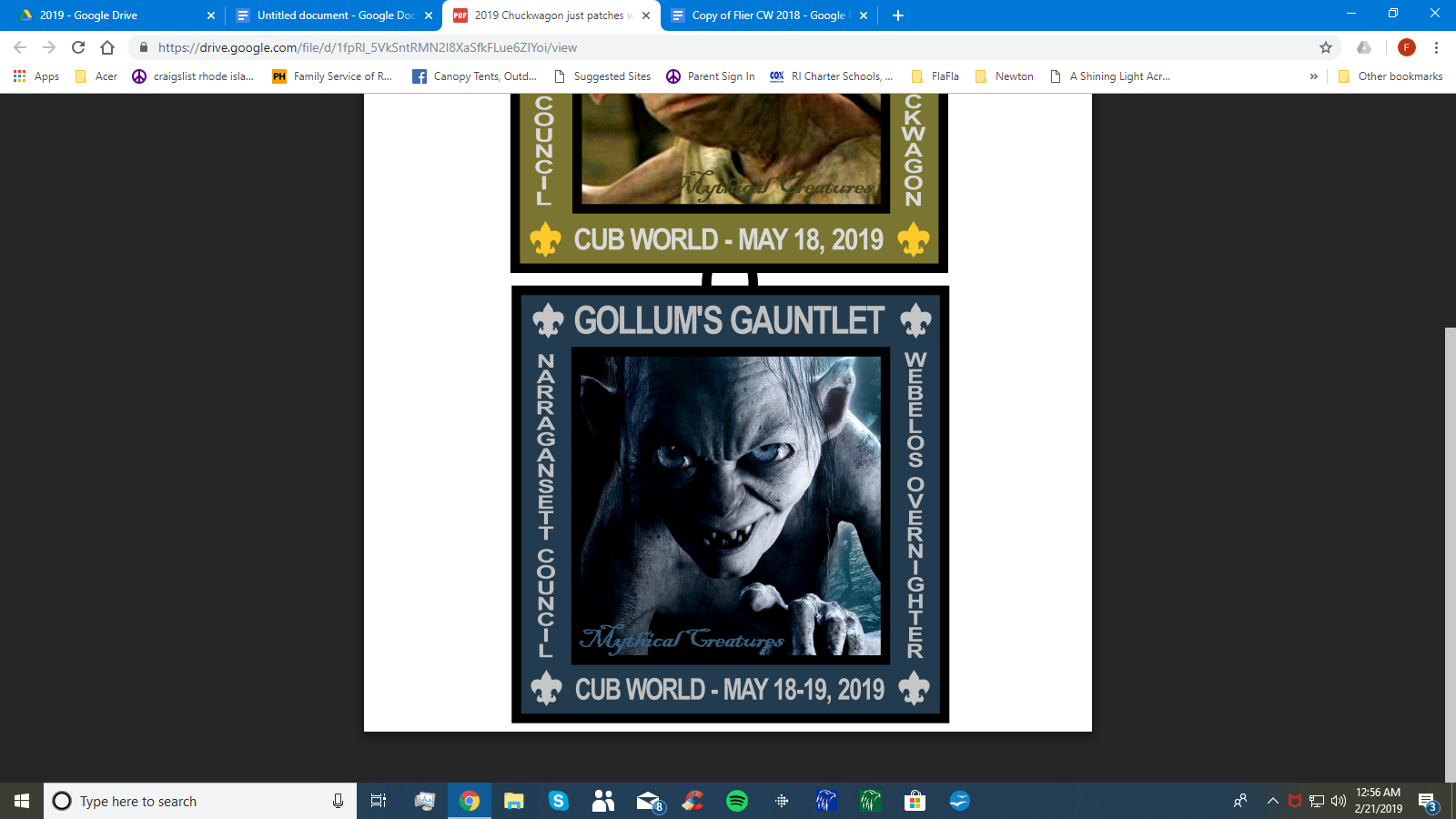 “Mythical Creatures”All WEBELOS Welcome!Cost will be $60.00 for the Parent and Scout Team.(This includes the $30 Team fee for the Chuckwagon)Additional Webelos $30 (including the $15 Individual fee)A Parent/adult is required to attend. Join us at Cub World for an evening of food, fun, adventure,campfire and many Webelos centered activities! Dinner and a continental breakfast is included.For Dinner wear a Mythical Creature themed outfit or your Class A Uniform.Bring your tent!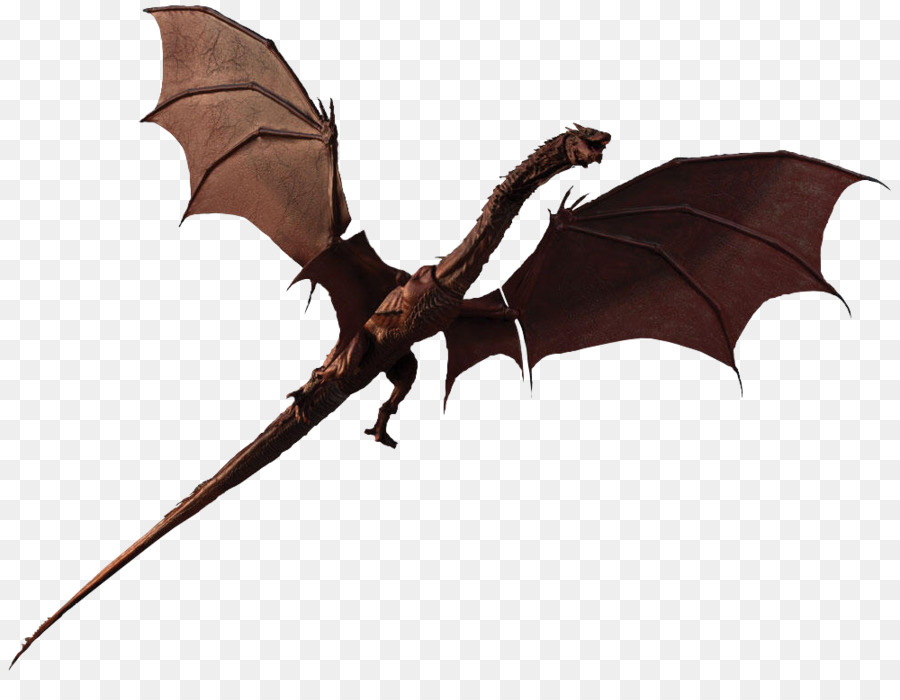 Think of a song or skit for the campfire!Refer to the “Items Needed” sheet for a packing list.Please register early. There are a limited number of spaces.Contacts: Flo Stevens: 401-568-0395 ~ Cell: 401-692-6716 ~ newtfla@gmail.comPatty and Martin Gomm: 401-222-0920 ~ pgomm@courts.ri.gov